Hola Familia!!!!  Espero y deseo que se encuentren bien, hoy los invito a continuar  trabajando con los números. Les mando un fuerte abrazo.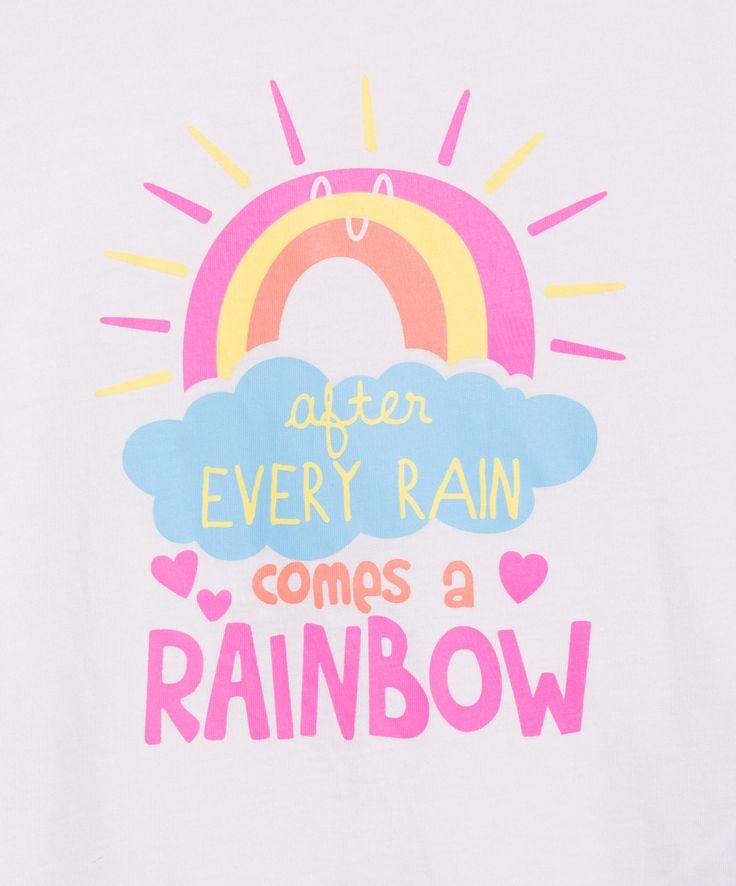 Topic (Tema): Numbers (Números) Language Focus (Lenguaje a trabajar): Números del 1 – 5 Vocabulary (Vocabulario): one (uno), two (dos), three (tres), four (cuatro), five (cinco).Actividad: Vamos armar nuestro Memory Game (Juego de memoria)  Familia los invito a que ayuden a los niños a crear su juego de memoria con los números, yo les envío los números ya preparados para pintarlos, luego recortarlos y pegarlos en una cartulina yo ya hice los míos!! 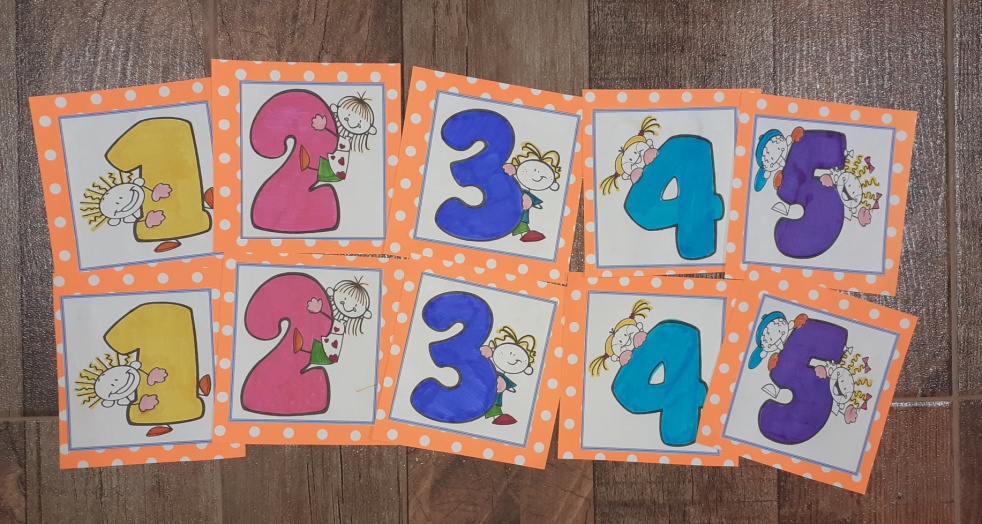 Una vez finalizado vamos a jugar en familia.  Las reglas del juego: para comenzar la partida, mezclamos todas las tarjetas boca abajo, de manera que las imágenes que tienen los números no se vean. El primer jugador dará la vuelta a dos cartas y dirá en ingles en voz alta el número que salio, si son iguales las lleva, sino las vuelve a esconder. Luego, les toca hacer lo mismo al siguiente jugador, y etc... GOOD LUCK! (BUENA SUERTE) 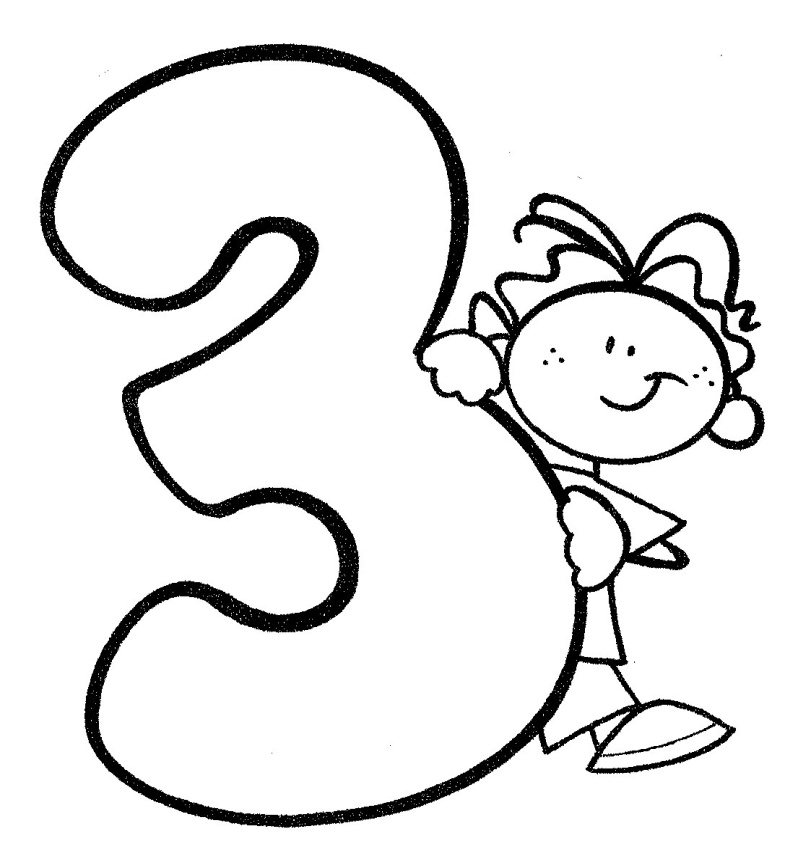 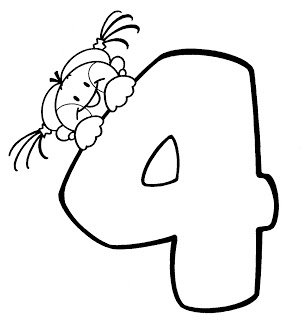 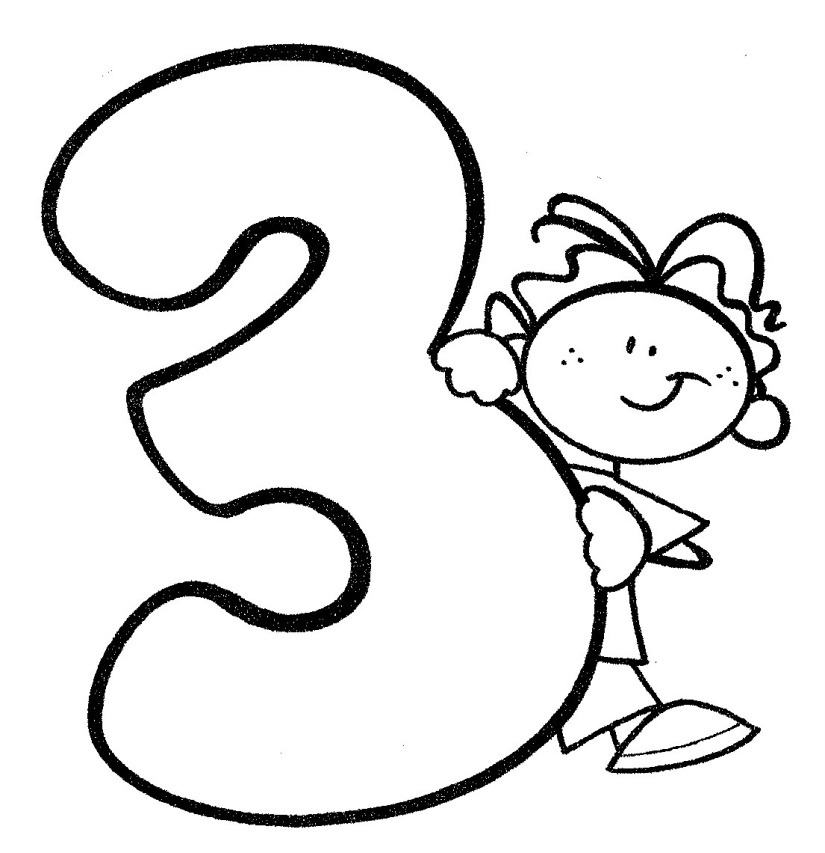 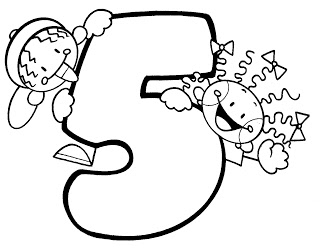 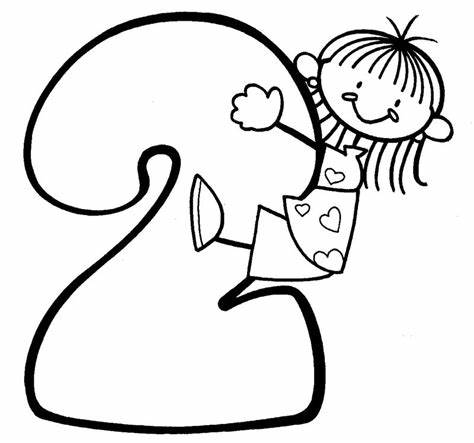 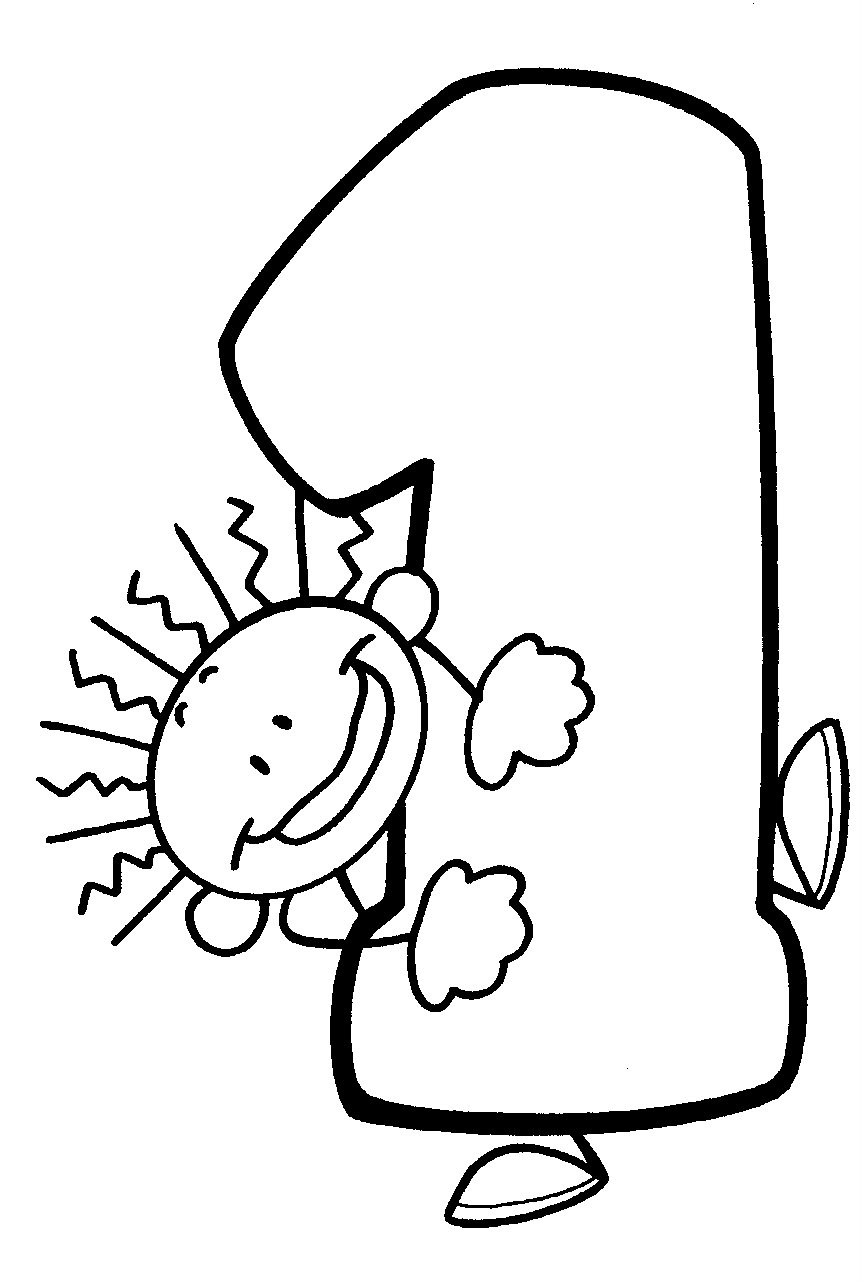  Actividad: A colorear!!  Familia los invito a seguir contando HOW MANY DUCKS? (¿Cuántos patos hay?)Les comparto el link https://youtu.be/pZw9veQ76fo 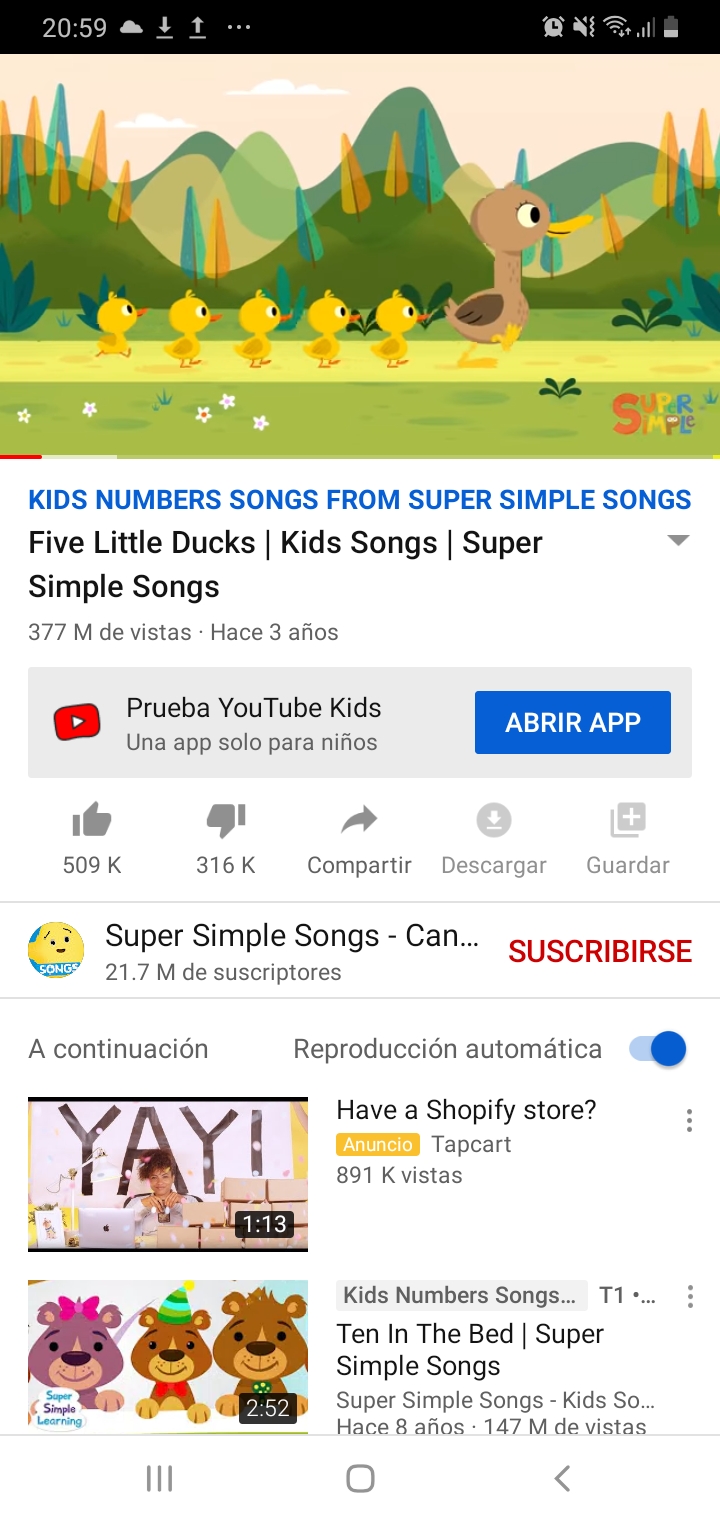 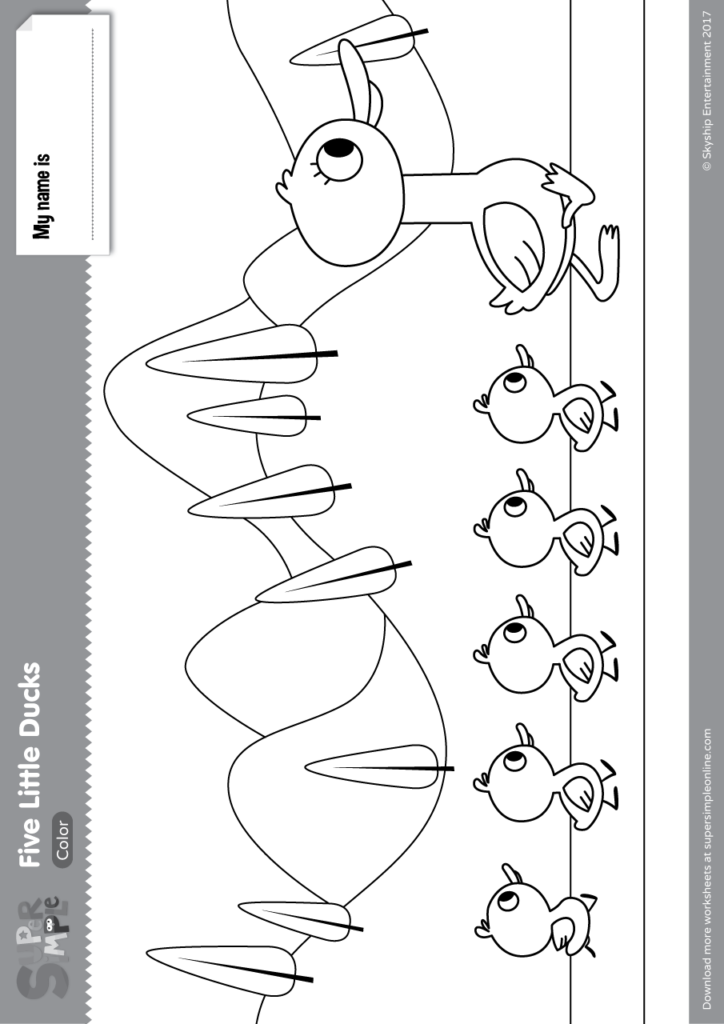 